7	рассмотреть возможные изменения и другие варианты в связи с Резолюцией 86 (Пересм. Марракеш, 2002 г.) Полномочной конференции о процедурах предварительной публикации, координации, заявления и регистрации частотных присвоений, относящихся к спутниковым сетям, в соответствии с Резолюцией 86 (Пересм. ВКР-07) в целях содействия рациональному, эффективному и экономному использованию радиочастот и любых связанных с ними орбит, включая геостационарную спутниковую орбиту;7(D)	Вопрос D − Определение конкретных спутниковых сетей и систем, с которыми необходимо провести координацию в соответствии с пп. 9.12, 9.12A и 9.13 РРВведениеВ настоящее время, когда администрация отправляет запрос о координации (новый или с целью внесения изменений в существующий, в зависимости от случая) для частотных присвоений в соответствии с пп. 9.12, 9.12A и 9.13 РР, Бюро публикует в Специальной секции CR/C список (потенциально) затронутых администраций только в случаях, предусмотренных положениями п. 9.36.1 РР. Это отличается от текущей процедуры в случаях, предусмотренных положениями п. 9.36.2 РР, когда в той же Специальной секции CR/C публикуется список конкретных спутниковых сетей или земных станций.В рамках данного вопроса исследуется, возможно ли облегчить бремя, которое в настоящее время несут администрации, если процедура в обоих вышеуказанных случаях будет согласована. Таким образом Бюро публиковало бы список потенциально затронутых спутниковых сетей и/или систем после получения запроса о координации (нового или с целью внесения изменений в существующий, в зависимости от случая) для частотных присвоений в соответствии с пп. 9.12, 9.12A и 9.13 РР, а не только список затронутых администраций.СЕПТ предлагает внести изменения в пп. 9.36.1, 9.52C и 9.53A РР, добавив специальные требования о наличии:a)	предварительно составленного списка потенциально затронутых спутниковых сетей и/или систем, публикуемого только для информации, в Специальной секции CR/C для координации согласно пп. 9.12, 9.12A и 9.13 РР, установив это в п. 9.36.1 РР;b)	окончательного списка затронутых спутниковых сетей или систем для использования при проведении координации согласно пп. 9.12, 9.12A и 9.13 РР в Специальной секции CR/D, установив это в п. 9.53A РР.Настоящие предложения европейских стран соответствуют методу D1 Отчета ПСК.ПредложенияСТАТЬЯ 9Процедура проведения координации с другими администрациями 
или получения их согласия1, 2, 3, 4, 5, 6, 7, 8, 9     (ВКР-15)Раздел II  –  Процедура координации12, 13Подраздел IIA  –  Потребность в координации и запрос о координацииMOD	EUR/16A19A4/1#500869.36	b)	в соответствии с п. 9.27 определить те администрации, с которыми может потребоваться проведение координации20, 21,     (ВКР-)Основания: Указать, что п. 9.36.1 предлагается изменить.MOD	EUR/16A19A4/2#50087_______________20 	9.36.1	Список администраций, определенных Бюро в соответствии с пп. 9.11–9.14 и 9.21,составлятся только для информации в целях оказания помощи администрациям в выполнении этой процедуры.Основания: Разрешить определение конкретных спутниковых сетей или систем в специальной секции ИФИК БР исключительно для информации.ПОДРАЗДЕЛ IIC  –  Действия по запросу о координацииMOD	EUR/16A19A4/3#500889.52C		В случаях запросов о координации в соответствии с пп. 9.11–9.14 и 9.21, если администрация не отвечает в соответствии с п. 9.52 в течение тех же четырех месяцев, она должна рассматриваться как незатронутая, и в случаях пп. 9.11–9.14 применяются положения пп. 9.48 и 9.49.Основания: Предоставить возможность определить окончательный список спутниковых сетей и систем, с которыми следует осуществить координацию после периода представления замечаний, установленного в п. 9.52.MOD	EUR/16A19A4/4#500899.53А		По истечении предельного срока для представления замечаний в отношении запроса о координации по пп. 9.11–9.14 и 9.21 Бюро должно в соответствии со своими записями опубликовать Специальный раздел с указанием списка администраций, представивших уведомление о своем несогласии или другие замечания в течение установленного регламентом предельного срока.     (ВКР-)Основания: Предоставить Бюро возможность опубликовать окончательный список спутниковых сетей и систем, с которыми следует осуществить координацию по пп. 9.12, 9.12A и 9.13, в Специальной секции ИФИК БР.______________Всемирная конференция радиосвязи (ВКР-19)
Шарм-эль-Шейх, Египет, 28 октября – 22 ноября 2019 года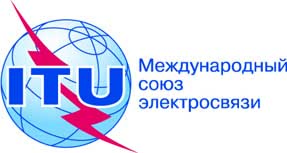 ПЛЕНАРНОЕ ЗАСЕДАНИЕДополнительный документ 4
к Документу 16(Add.19)-R7 октября 2019 годаОригинал: английскийОбщие предложения европейских странОбщие предложения европейских странПредложения для работы конференцииПредложения для работы конференцииПункт 7(D) повестки дняПункт 7(D) повестки дня